Wubalem Email Id:  wubalem.335776@2freemail.com                            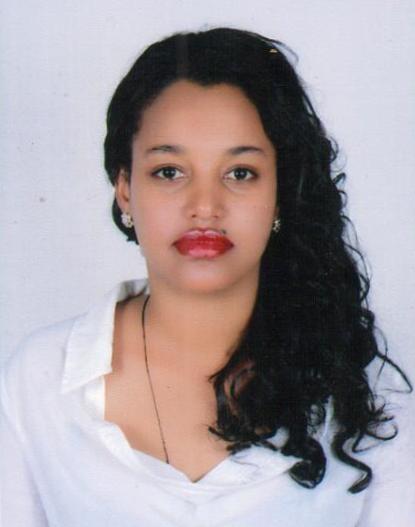 Dubai, UAECarrier objectiveI would like to offer my service for possible employment with your company .I am confident to meet your requirement with my experience in Ethiopia, if you givemethe chance to beemployed, toacquire a position and experience dedicated to maintained high quality standards of sales and customer service with the bestof my knowledge and ability, I am looking forward to hear from you.Personal information Date of birth        July, 3 1985 Nationality         Ethiopian Place of birth        AddisAbabaVisa status            visit visa (3 month) Passport number EP3951610Educational background -College degree in marketing management Skills -have a good ability to handle customer -teamwork and co-operation-loyal and easy to be with -highly motivated and good communication skills -fast to learn new things -flexibility Work experience Nana general trading-as customer service for 2 years april01, 2011tillApril 29,2013addis Ababa Ethiopia Duty and responsibility -assistingthecustomerin pricing their items in the weighningscale -briefour products and services to the customer-advicethe customer on location selection andpriceofthe goods availableinsidein store especially in our department -checkingtheavailability and quality of the production the display and refilling as well-ensure proper hygiene is observed in the areaNurtedinvestment plc-2 years and6 month june1, 2013 till nov20, 2015-As a sales person in the company -Handling customer Hannita beauty supply-for one year december15, 2015-nov 30, 2016 -as a sales person -customer serviceLanguages -Amharic -English, reading, writing and speaking